Your recent request for information is replicated below, together with our response.How many Police call outs have been received to Branchton Road, Greenock for incidents in the vicinity of the point it crosses the railway bridge in 2022In response to your request, we have reviewed for relevancy the incident reports that were returned for the search for the area you requested.  We can advise that there was only one incident report. September 2022 - person reported intoxicated lying down on the footbridge beside the railway station. This occurred in September 2022.  If you require any further assistance please contact us quoting the reference above.You can request a review of this response within the next 40 working days by email or by letter (Information Management - FOI, Police Scotland, Clyde Gateway, 2 French Street, Dalmarnock, G40 4EH).  Requests must include the reason for your dissatisfaction.If you remain dissatisfied following our review response, you can appeal to the Office of the Scottish Information Commissioner (OSIC) within 6 months - online, by email or by letter (OSIC, Kinburn Castle, Doubledykes Road, St Andrews, KY16 9DS).Following an OSIC appeal, you can appeal to the Court of Session on a point of law only. This response will be added to our Disclosure Log in seven days' time.Every effort has been taken to ensure our response is as accessible as possible. If you require this response to be provided in an alternative format, please let us know.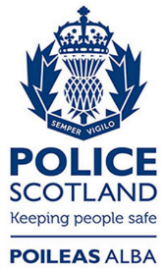 Freedom of Information ResponseOur reference:  FOI 23-1427Responded to:  26 June 2023